Департамент по делам казачества и кадетских учебных заведений Ростовской областиГосударственное бюджетное общеобразовательное учреждение Ростовской области «Белокалитвинский Матвея Платова казачий кадетский корпус»(ГБОУ РО БККК)П Р И К А З     12 декабря  2018 г.       	              г. Белая Калитва                         № 256О проведении пробного экзамена в форме ОГЭ и ЕГЭ по математике  для выпускников  9,11  классовСогласно плану- графику и в целях повышения контроля качества подготовки выпускников 9, 11 классов к государственной итоговой аттестации  в 2019 году,  апробации организационно-технологического обеспечения ОГЭ,  ЕГЭ, определение уровня освоения программного материала выпускниками, ПРИКАЗЫВАЮ:1. Провести пробные экзамены для выпускников 9,11 классов в  форме ОГЭ и ЕГЭ с использованием единых контрольно-измерительных материалов по: математике – 15 декабря 2018 года.2. Определить следующий регламент проведения пробных экзаменов для выпускников начало экзамена – в 13.00 ч;продолжительность экзамена – 3ч 55 минут;время, затраченное на инструктаж участников экзамена, вскрытие спецпакетов и заполнение полей регистрации, в продолжительность экзамена не включается.      3.Общее руководство и контроль над проведением пробных экзаменов           возложить на заместителя директора по УВР Махину Л.П.Учителям  математики Бочаровой О.П., Балахнинолй Т.Ю, Лопатиной Е.А. подготовить материал. , разработанный центром тестирования в соответствии с проектами спецификаций контрольно-измерительных материалов для проведения в 2019 году единого государственного экзамена и ОГЭ в 9,11 классах, провести разъяснительную работу с выпускниками.Классным руководителям 9,11 классов Маклаковой М.ББ., Олейниковой Л.И.,Левиной Л.В.,Зяблицевой И.В., Корниенко И.А. обеспечить  явку кадет на пробные экзамены. Проверить наличие  документов, паспортов, черных гелиевых ручек. Довести до сведения учителей и родителей график проведения пробного экзамена.Назначить организаторами в аудиториях при проведении пробных экзаменов:                                                  Математика:    (Приложение 1)                        .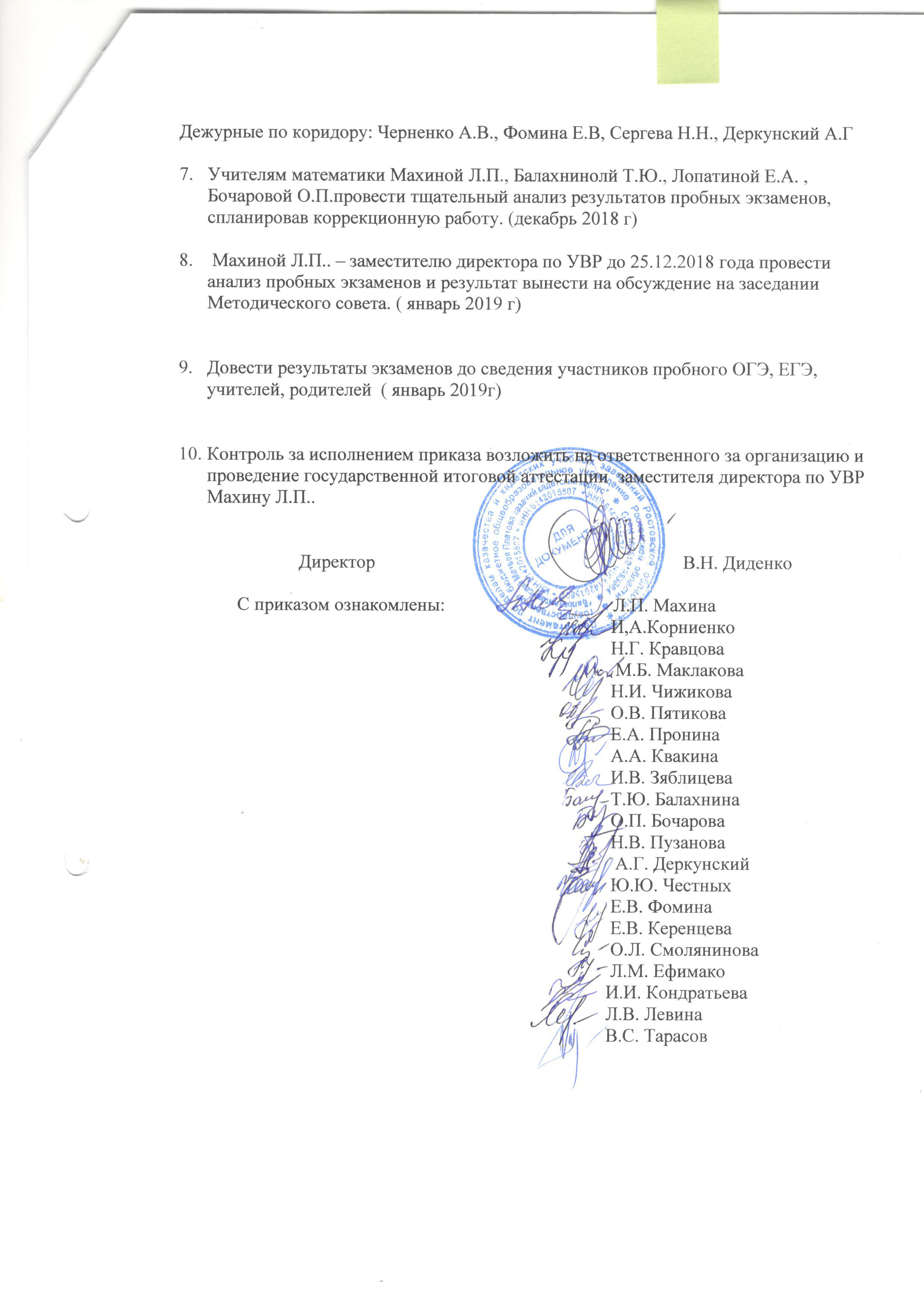 